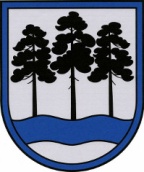 OGRES  NOVADA  PAŠVALDĪBAReģ.Nr.90000024455, Brīvības iela 33, Ogre, Ogres nov., LV-5001tālrunis 65071160, e-pasts: ogredome@ogresnovads.lv, www.ogresnovads.lv PAŠVALDĪBAS DOMES SĒDES PROTOKOLA IZRAKSTS15.Par cirsmas izsoli īpašumā “Smiltaines”, Tīnūžu pagastā, Ogres novadāOgres novada pašvaldībai piederošajā īpašumā “Smiltaines”, kadastra Nr. 74940130019, zemes vienības kadastra apzīmējums 74940130014, atrodas priežu mežaudze 18,8 ha platībā. Mežaudze sasniegusi ciršanas vecumu. Saskaņā ar Meža likuma 9. panta pirmās daļas 1. punktu galvenās cirtes vecums priedēm ir 101 gads. Īpašums atrodas Ogres novada Tīnūžu pagastā.Meža likuma 12. panta pirmā daļa nosaka, ka lai uzsāktu koku ciršanu mežā, nepieciešams koku ciršanas apliecinājums. Pašvaldības aģentūra “Tūrisma, sporta un atpūtas kompleksa “Zilie kalni” attīstības aģentūra” Valsts Meža dienestā 2023. gada 26. septembrī ir saņēmusi ciršanas apliecinājumu Nr. 1633687 koku ciršanai Ogres novada pašvaldības nekustamā īpašuma „Smiltaines”, Tīnūžu pagastā, Ogres novadā, kadastra Nr.74940130019, meža 1. kvartāla 1. nogabalā 3,03 ha platībā ar koksnes krāju 1212 m3.Noklausoties Ogres novada pašvaldības aģentūra “Tūrisma, sporta un atpūtas kompleksa “Zilie kalni” attīstības aģentūra” direktora Aivara Tauriņa ziņojumu par koku ciršanu īpašumā “Smiltaines”, kadastra Nr. 74940130019,  un lietderīgās koksnes krāju, konstatēts:saskaņā ar ierakstu Ogres novada zemesgrāmatas nodalījumā īpašuma “Smiltaines”, īpašuma kadastra numurs 74940130019, kopējā platība 18,8 ha, īpašnieks ir Ogres novada pašvaldība;Ogres novada pašvaldībai nav tehnisku resursu augošu koku ciršanai un koksnes pārstrādei, nepieciešams izsludināt publisku izsoli par koksnes izstrādi un pārdošanu, līdz ar to nepieciešams atsavināt atklātā elektroniskā izsolē piederošo kustamo mantu – cirsmu “Smiltaines”.saskaņā ar IU „Mežs un vējš”, reģistrācijas numurs 41502013142, cirsmas novērtējumu, ir noteikta iegūstamās koksnes nominālā vērtība EUR 67 480,00 (sešdesmit septiņi tūkstoši četri simti astoņdesmit euro un 00 centi) apmērā;Publiskas personas mantas atsavināšanas likuma (turpmāk – Likums) 6. panta otrā daļa nosaka, ka atļauju atsavināt atvasinātas publiskas personas kustamo mantu dod attiecīgās atvasinātās publiskās personas lēmējinstitūcija vai tās noteikta institūcija, Likuma 6. panta trešajā daļā noteikts, ka lēmumā par atsavināšanu norāda atsavināšanas veidu. Likuma 8. panta ceturtā daļa nosaka, ka atsavināšanai paredzētās kustamās mantas novērtēšanu organizē  publiska persona, tās iestāde vai kapitālsabiedrība, kuras valdījumā  vai turējumā atrodas attiecīgā manta, savukārt, piektā daļa nosaka, ka kustamās mantas novērtēšanas komisijas sastāvu un mantas nosacīto cenu apstiprina institūcija (amatpersona), kuras saskaņā ar likuma nosacījumiem ir tiesīga atļaut attiecīgās mantas atsavināšanu;2023. gada 19. oktobrī Ogres novada pašvaldības mantas novērtēšanas un izsoles komisija noteica koksnes nosacīto cenu EUR 67 480,00 (sešdesmit septiņi tūkstoši četri simti astoņdesmit euro un 00 centi) bez pievienotās vērtības nodokļa,  ar prognozējamo krājas apjomu 1212 m3 (protokols Nr. K.1-2/189);koksnes atsavināšanas rezultātā Ogres novada pašvaldības aģentūras “Tūrisma, sporta un atpūtas kompleksa “Zilie kalni” attīstības aģentūra” budžetā tiks iegūti papildus ieņēmumi meža atjaunošanas pasākumiem Ogres novada pašvaldības īpašumā esošajos mežos.Pamatojoties uz Pašvaldību likuma 10. panta pirmās daļas 17. punktu, Publiskas personas mantas atsavināšanas likuma 3. panta pirmās daļas 1. punktu, 4. panta pirmo daļu, 6. panta otro daļu, , 8. panta piekto daļu, 9. panta trešo daļu, Publiskas personas finanšu līdzekļu un mantas izšķērdēšanas novēršanas likuma 3. pantu,balsojot: ar 23 balsīm "Par" (Andris Krauja, Artūrs Mangulis, Atvars Lakstīgala, Dace Kļaviņa, Dace Māliņa, Dace Veiliņa, Daiga Brante, Dainis Širovs, Dzirkstīte Žindiga, Egils Helmanis, Gints Sīviņš, Ilmārs Zemnieks, Indulis Trapiņš, Jānis Iklāvs, Jānis Kaijaks, Jānis Siliņš, Kaspars Bramanis, Pāvels Kotāns, Raivis Ūzuls, Rūdolfs Kudļa, Santa Ločmele, Toms Āboltiņš, Valentīns Špēlis), "Pret" – nav, "Atturas" – nav,Ogres novada pašvaldības dome NOLEMJ:Atsavināt atklātā elektroniskā izsolē ar augšupejošu soli Ogres novada pašvaldībai piederošo kustamo mantu – koksni īpašumā “Smiltaines”, Tīnūžu pagastā, Ogres novadā, kadastra Nr. 74940130019, kopējā platība 3,03 ha. Noteikt atsavināmās cirsmas izsoles sākumcenu EUR 67 480,00 (sešdesmit septiņi tūkstoši četri simti astoņdesmit euro un 00 centi) bez pievienotās vērtības nodokļa.Uzdot Ogres novada pašvaldības mantas novērtēšanas un izsoles komisijai apstiprināt cirsmas izsoles noteikumus un rīkot izsoli.Uzdot Ogres novada pašvaldības aģentūras “Tūrisma, sporta un atpūtas kompleksa “Zilie kalni” attīstības aģentūra” direktoram sagatavot un organizēt pirkuma līguma noslēgšanu ar cirsmas izsoles uzvarētāju.Kontroli par lēmuma izpildi uzdot Ogres novada pašvaldības izpilddirektoram.(Sēdes vadītāja,domes priekšsēdētāja E.Helmaņa paraksts)Ogrē, Brīvības ielā 33Nr.192023. gada 30. novembrī